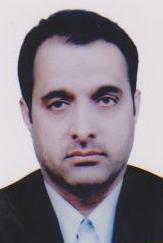 استادیار دانشکده حقوق و علوم سیاسی- دانشگاه تهراناردشیر نوریانروابط بین المللتلفن دفتر:  +98 (21)61112381پست الکترونیکی: noorian@ut.ac.irتحصیلاتزمینههای تخصصیو حرفهایسوابق کاري و فعالیت های اجراییفعالیت های علمیمقالات- جایگاه مولفه دفاعی-امنیتی در تحکیم وتوسعه اقتدار ملی از منظرامام خمینی (ره) و آیت الله خامنه ای. نوریان اردشیر (1393)., فصلنامه پژوهشهای سیاسی جهان اسلام, چهارم-شماره اول(10), 141-170.

کنفرانس هاکتب مجلاتپایان نامه ها و رساله ها- تاثیر قوم گرایی درثبات وامنیت افغانستان، محمد اولیا جلالی، اردشیر نوریان، کارشناسی ارشد،  1402/8/22 

- صلح ابراهیم و نظم نوین منطقه ای  در خاورمیانه، سیدسجاد نقوی حسینی، اردشیر نوریان، کارشناسی ارشد،  1402/6/29 

- نقش سرویس های اطلاعاتی در امنیت ملی با تاکید بر جاسوسی اقتصادی، محی الدین صمدیان، اردشیر نوریان، کارشناسی ارشد،  1402/6/29 

- ژئوپولتیک و روابط ایران و روسیه در بازه زمانی 1991-2022، شهرام جهاندارکجوری، اردشیر نوریان، کارشناسی ارشد،  1402/6/29 

- عادی سازی روابط اعراب ورژیم صهیونیستی در پنج سال اخیر از 2022-2018، معصومه گودرزی تله جردی، اردشیر نوریان، کارشناسی ارشد،  1402/6/29 

- نهضت مقتدی صدر و تاثیر آن بر سیاست خارجی ایران در عراق، جعفر عظیم زاده، اردشیر نوریان، دکتری،  1402/3/20 

- دیپلماسی شبکه ای چین و روابط آن با امارات متحده عربی در حوزه ی ژئوپلیتیک خلیج فارس در سال های (2023-2012)، زهرا اکبری، اردشیر نوریان، کارشناسی ارشد،  1402/10/25 

- تاثیر مولفه های مادی و معنایی در شکل گیری سیاست خارجی ایران، مسعود فتاحیان کلیشادرخی، اردشیر نوریان، کارشناسی ارشد،  1401/6/16 

- روابط ایران و لیبی در دوران قذافی(1969-2011)، عرفان بهرامی، اردشیر نوریان، کارشناسی ارشد،  1401/6/16 

- گفتمان انقلاب اسلامی و چالش مشارکت در رژیمهای بینالمللی(مطالعه موردی:رژیم های خلع سلاح و کنترل تسلیحات)، محمدحسین افروز، اردشیر نوریان، کارشناسی ارشد،  1401/6/16 

- پیامد های حضور ترکیه در آسیای مرکزی بر امنیت ملی ایران، محمدهادی خانمحمدی، اردشیر نوریان، کارشناسی ارشد،  1401/11/19 

- شبکه سازی امنیتی غیر دولتی و بازدارندگی ، بررسی موردی ایران و پاکستان، سمیه کریم دوست، اردشیر نوریان، دکتری،  1401/10/28 

- چالش های ساختاری نظام بین الملل و راهبردهای امنیتی آمریکا در افغانستان،  ، اردشیر نوریان، دکتری،  1400/8/19 

- رقابت روسیه با ایران در اوراسیا و عدم شکل گیری رابطه استراتژیک میان ایران و روسیه، مرتضی پدرام، اردشیر نوریان، کارشناسی ارشد،  1400/6/22 

- فراز و فرود سیاست خارجی آمریکا در قبال تروریسم (مطالعه موردی طالبان)، سخی محمد سالار، اردشیر نوریان، کارشناسی ارشد،  1400/5/16 

- راهبرد ژئوپلتیکی آمریکا در افغانستان برای نظم منطقه ای مطلوب (2021-2001 )، نجیب اله محمودی، اردشیر نوریان، دکتری،  1400/11/30 

- بررسی علل و عوامل موثر بر رفتار انتخاباتی شهروندان (مطالعه موردی  استان چهارمحال وبختیاری)، سعید محمدی تلف گردی، اردشیر نوریان، دکتری،  1400/11/11 

- سیاست خارجی روسیه در قبال محور مقاومت و تاثیر آن بر منافع جمهوری اسلامی ایران، مسعود سهیلی، اردشیر نوریان، کارشناسی ارشد،  1399/6/19 

- تغییر الگوی نظم جهانی و راهبرد امنیتی جمهوری اسلامی ایران در موضوع بازدارندگی، پوریا سلطانی مقیم، اردشیر نوریان، کارشناسی ارشد،  1396/7/5 

- سیاست های دولت اوباما و نقش آن در بستر سازی برای شکل گیری و قدرت گیری داعش در سوریه، پیمان بختیاری، اردشیر نوریان، کارشناسی ارشد،  1396/7/5 

- نقش دیپلماسی شهری در توسعه سیاست خارجی جمهوری اسلامی ایران، رامین پاکزاد، اردشیر نوریان، کارشناسی ارشد،  1396/6/29 

- تاثیر تغییر سیستم خاورمیانه بر بازدارندگی دریا پایه ایران، منوچهر شفیعی اینچه ای، اردشیر نوریان، کارشناسی ارشد،  1396/6/29 

- تحولات چرخه ی جهانی قدرت و سیاست های جمهوری اسلامی ایران در منطقه ای غرب آسیا، محمد درخشان، اردشیر نوریان، کارشناسی ارشد،  1395/9/15 

- تحولات چرخه جهانی قدرت و سیاست های امنیتی جمهوری اسلامی ایران در منطقه غرب آسیا، محمد درخشان، اردشیر نوریان، کارشناسی ارشد،  1395/9/15 

- علل ظهور داعش و تاثیر آن بر روی رژیم امنیتی خاورمیانه، علی مهربانی، اردشیر نوریان، کارشناسی ارشد،  1395/9/13 

- جنگ کره، هانیول یو، اردشیر نوریان، کارشناسی ارشد،  1395/12/9 

- جهانی شدن تروریسم و امنیت با تاکید بر افغانستان، سهراب باختری، اردشیر نوریان، کارشناسی ارشد،  1394/7/11 

- تاثیر پیوند شبکه‌های منطقه‌ای بر امنیت ملی واحدها( مطالعه موردی: شبه قاره هند و جمهوری اسلامی ایران)، محمدتقی شریعتی، اردشیر نوریان، کارشناسی ارشد،  1394/6/29 

- تاثیر تحولات داخلی بر امنیت شبکه های منطقه ای(مطالعه موردی : تاثیر تحولات داخلی سوریه بر امنیت شبکه منطقه ای جمهوری اسلامی ایران)، حمید صفایی میاندشتی، اردشیر نوریان، کارشناسی ارشد،  1394/6/24 

- تاثیر ادغام شبکه های منطقه ای بر امنیت ملی واحدها(مطالعه موردی:شبه قاره هند و جمهوری اسلامی ایران )، محمدتقی شریعتی شیری، اردشیر نوریان، کارشناسی ارشد،  1394/6/24 

- تاثیر تحولات داخلی بر امنیت شبکه های منطقه ای (مطالعه موردی :تاثیر تحولات داخلی سوریه بر امنیت شبکه جمهوری اسلامی ایران )، حمید صفایی میاندشتی، اردشیر نوریان، کارشناسی ارشد،  1394/6/24 

- معیارهای تقویت کننده قدرت نرم ایران، دانیال رضاپور، اردشیر نوریان، کارشناسی ارشد،  1394/6/14 

- بررسی ابعاد مادی و معنائی بحران سوریه از دیدگاه سازه انگاری، محمد صالحی، اردشیر نوریان، کارشناسی ارشد،  1393/6/29 

